Разъяснения требований Правил дорожного движения Российской Федерации для различных категорий участников дорожного движения: пешеходов, пассажиров, велосипедистовОбязанности пешеходов1. Пешеходы должны двигаться по тротуарам или пешеходным дорожкам, а при их отсутствии - по обочинам. Пешеходы, перевозящие или переносящие громоздкие предметы, а также лица, передвигающиеся в инвалидных колясках без двигателя, могут двигаться по краю проезжей части, если их движение по тротуарам или обочинам создает помехи для других пешеходов.При отсутствии тротуаров, пешеходных дорожек или обочин, а также в случае невозможности двигаться по ним пешеходы могут двигаться по велосипедной дорожке или идти в один ряд по краю проезжей части (на дорогах с разделительной полосой - по внешнему краю проезжей части). При движении по краю проезжей части пешеходы должны идти навстречу движению транспортных средств. Лица, передвигающиеся в инвалидных колясках без двигателя, ведущие мотоцикл, мопед, велосипед, в этих случаях должны следовать по ходу движения транспортных средств.При движении по обочинам или краю проезжей части в темное время суток или в условиях недостаточной видимости пешеходам рекомендуется иметь при себе предметы со световозвращающими элементами и обеспечивать видимость этих предметов водителями транспортных средств.2. Движение организованных пеших колонн по проезжей части разрешается только по направлению движения транспортных средств по правой стороне не более чем по четыре человека в ряд. Спереди и сзади колонны с левой стороны должны находиться сопровождающие с красными флажками, а в темное время суток и в условиях недостаточной видимости - с включенными фонарями: спереди - белого цвета, сзади - красного. Группы детей разрешается водить только по тротуарам и пешеходным дорожкам, а при их отсутствии - и по обочинам, но лишь в светлое время суток и только в сопровождении взрослых.3. Пешеходы должны пересекать проезжую часть по пешеходным переходам, в том числе по подземным и надземным, а при их отсутствии - на перекрестках по линии тротуаров или обочин. При отсутствии в зоне видимости перехода или перекрестка разрешается переходить дорогу под прямым углом к краю проезжей части на участках без разделительной полосы и ограждений там, где она хорошо просматривается в обе стороны.4. В местах, где движение регулируется, пешеходы должны руководствоваться сигналами регулировщика или пешеходного светофора, а при его отсутствии - транспортного светофора.5. На нерегулируемых пешеходных переходах пешеходы могут выходить на проезжую часть после того, как оценят расстояние до приближающихся транспортных средств, их скорость и убедятся, что переход будет для них безопасен. При пересечении проезжей части вне пешеходного перехода пешеходы, кроме того, не должны создавать помех для движения транспортных средств и выходить из-за стоящего транспортного средства или иного препятствия, ограничивающего обзорность, не убедившись в отсутствии приближающихся транспортных средств.6. Выйдя на проезжую часть, пешеходы не должны задерживаться или останавливаться, если это не связано с обеспечением безопасности движения. Пешеходы, не успевшие закончить переход, должны остановиться на линии, разделяющей транспортные потоки противоположных направлений. Продолжать переход можно лишь убедившись в безопасности дальнейшего движения и с учетом сигнала светофора (регулировщика).7. При приближении транспортных средств с включенными синим проблесковым маячком и специальным звуковым сигналом пешеходы обязаны воздержаться от перехода проезжей части, а находящиеся на ней должны уступить дорогу этим транспортным средствам и незамедлительно освободить проезжую часть.8. Ожидать маршрутное транспортное средство и такси разрешается только на приподнятых над проезжей частью посадочных площадках, а при их отсутствии - на тротуаре или обочине. В местах остановок маршрутных транспортных средств, не оборудованных приподнятыми посадочными площадками, разрешается выходить на проезжую часть для посадки в транспортное средство лишь после его остановки. После высадки необходимо, не задерживаясь, освободить проезжую часть.При движении через проезжую часть к месту остановки маршрутного транспортного средства или от него пешеходы должны руководствоваться требованиями пунктов 4 - 7 Правил.Обязанности пассажиров1. Пассажиры обязаны:при поездке на транспортном средстве, оборудованном ремнями безопасности, быть пристегнутыми ими, а при поездке на мотоцикле - быть в застегнутом мотошлеме;посадку и высадку производить со стороны тротуара или обочины и только после полной остановки транспортного средства.Если посадка и высадка невозможна со стороны тротуара или обочины, она может осуществляться со стороны проезжей части при условии, что это будет безопасно и не создаст помех другим участникам движения.2. Пассажирам запрещается:· отвлекать водителя от управления транспортным средством во время его движения;· при поездке на грузовом автомобиле с бортовой платформой стоять, сидеть на бортах или на грузе выше бортов;· открывать двери транспортного средства во время его движения.Обязанности велосипедистов, скутеристов и др.Памятка велосипедистаI. Общие положенияБезопасность движения требует, чтобы каждый велосипедист знал, и, пользуясь велосипедом, соблюдал Правила уличного движения. Надо постоянно помнить, что нарушающий Правила движения подвергает опасности себя и окружающих, мешает движению транспорта и пешеходов.Каковы же требования к велосипедистам, участвующим в уличном движении?Прежде всего необходимо быть осторожным и внимательным, строго соблюдать все Правила уличного Движения.Ездить на велосипеде по улицам и проездам города разрешается лицам не моложе 14 лет и при обязательном условии, что велосипед соответствует росту велосипедиста.Перед выездом на велосипеде необходимо проверить исправность тормозов, звонка, а при наступлении темноты — переднего фонаря и отражателя красного цвета или красного фонаря сзади велосипеда.Запрещено выезжать на улицу без номерного знака, который прикрепляется на задней вилке велосипеда над щитком, а при наличии багажника — на его задней поперечине.II. Обязанности велосипедиста при движении по улицам городаЕздить на велосипеде по улицам города разрешается только по правой стороне проезжей части, в один ряд (цепочкой), не более чем в одном метре от тротуараДорожные сигнальные знаки.При движении на велосипеде необходимо руководствоваться дорожными сигнальными знаками, сигналами светофора и жестами милиционеров-регулировщиков.При наличии знака «Сквозной проезд запрещен» движение на велосипеде разрешается только в пределах одного квартала. Зона действия знаков «Проезд на велосипедах запрещен» и «Сквозной проезд запрещен» зависит от формы каймы этих знаков. Если их красная кайма замкнута, действие знаков распространяется: в городских проездах — до площади или пересечения с магистральной улицей; в пригородной зоне — до конца данного населенного пункта; на дорогах вне населенного пункта — до ближайшего населенного пункта. Знаки с незамкнутой каймой без обозначений повсеместно имеют действие только до ближайшего от них перекрестка, а с обозначениями (число и буквы) — на указанное расстояние.Зона действия знака «Въезд запрещен» распространяется до ближайшего перекрестка, если знак установлен в начале улицы, проезда, а при установке его перед перекрестком — только до этого перекрестка. В данном случае выезжать на перекресток запрещается.Если необходимо попасть к месту, расположенному в зоне действия знака «Въезд запрещен» и «Проезд на велосипедах запрещен», нужно сойти с велосипеда и вести его руками по левой стороне проезжей части у самого края тротуара.Сигналы светофора и жесты милиционера-регулировщика.При движении по улицам города велосипедист должен подчиняться сигналам светофора и жестам милиционера-регулировщика.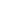 По первому требованию сотрудника милиции велосипедист обязан остановиться.Проезжать перекресток в прямом направлении или направо велосипедист имеет право при зеленом сигнале светофора, которому соответствует положение регулировщика, обращенного боком в сторону велосипедистаНачинать движение через перекресток разрешается при зеленом сигнале светофора или при соответствующем жесте регулировщикаПри желтом сигнале светофора или при соответствующем ему положении милиционера-регулировщика начинать движение через перекресток запрещено.Велосипедист, оказавшийся при этом сигнале за пешеходным переходом перекрестка, должен продолжать движение, освободить перекресток.Желтый мигающий сигнал разрешает движение пешеходам, велосипедистам и транспорту, но предупреждает о необходимости соблюдать особую осторожность. При таком сигнале велосипедист может продолжать движение, пропустив троллейбусы, трамваи и автомототранспорт.При красном сигнале светофора или соответствующем ему положении регулировщика, при котором он обращен лицом или спиной к велосипедисту, проезжать через перекресток в прямом направлении запрещается, но можно поворачивать направо.Всякие левые повороты, как и развороты для движения в обратном направлении, велосипедистам запрещены, даже если они разрешены для другого транспорта. При необходимости повернуть налево или развернуться для движения в обратном направлении нужно сойти с велосипеда и перевести его руками рядом с пешеходной дорожкой. После этого можно продолжать на велосипеде движение в нужном направлении.III. Велосипедисту запрещается:а) управлять велосипедом в степени хотя бы легкого опьянения;б) ездить на велосипеде, не соответствующем росту велосипедиста;в) ездить по тротуарам и пешеходным дорожкам садов, парков и бульваров;г) держаться при движении на расстоянии более одного метра от тротуара (обочины);д) ездить по двое и более в ряд или обгонять друг друга;е) обучаться езде в местах, где имеется движение транспорта и пешеходов;ж) ездить, не держась за руль руками;з) при движении держаться за проходящий транспорт или за другого велосипедиста;и) ездить на одноместном велосипеде вдвоем (за исключением перевозки детей дошкольного возраста на велосипеде, оборудованном специальным сидением и подножками);к) возить предметы, которые могут помешать управлению велосипедом или создать опасность для окружающих;л) ездить группой на дистанции менее трех метров друг от друга и далее одного метра от тротуара (обочины).При допущении нарушений, повлекших за собой тяжелые последствия, виновные привлекаются к уголовной ответственности.Аварии, которые происходят по вине скутеристов, действительно часто заканчиваются трагедиями.Особое внимание обращаем родителей решивших приобрести своему чаду скутер. Приобретая такое транспортное средство, Вы ставите здоровье, а иногда и саму жизнь несовершеннолетнего под угрозу.Призываем к пониманию сложности и опасности, которые скрыты в дорожном движении, ДТП прогнозируемо, а значит, его можно избежать. Удачи на дорогах!